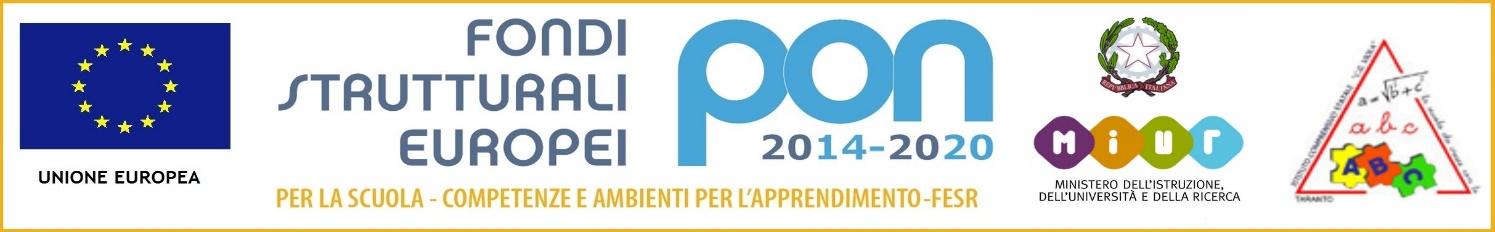 ISTITUTO COMPRENSIVO STATALESez. Primavera - Infanzia – Primaria - Sec. 1° grado “C.G.VIOLA” TARANTOAllegato 1 - Scheda di partecipazioneGiornata per la consapevolezza sull’autismo 2018Per garantire un’efficiente organizzazione dell’evento, si prega di compilare il presente allegato e di farlo pervenire all’indirizzo di posta elettronica taic845002@istruzione.it entro e non oltre le ore 14.00 del giorno 10 aprile 2018.Il Dirigente Scolastico______________________________DATI SULLA SCUOLADATI SULLA SCUOLADATI SULLA SCUOLADATI SULLA SCUOLADENOMINAZIONEDENOMINAZIONECITTA’CITTA’COD. MECCANOGRAFICOCOD. MECCANOGRAFICODIRIGENTE SCOLASTICO DIRIGENTE SCOLASTICO TELEFONOTELEFONOINDIRIZZO E-MAILINDIRIZZO E-MAILNOMINATIVO DEL PARTECIPANTE NOMINATIVO DEL PARTECIPANTE NOMINATIVO DEL PARTECIPANTE NOMINATIVO DEL PARTECIPANTE Cognome e nomeIndirizzo e-mailIndirizzo e-mailRuolo professionale